Pressemitteilung
Nr. 1009/2020Kleine Riesen – schnell und doppelt sparsam: Aktionsmodelle „Evolution“ zum attraktiven PreisFür jeweils sieben Kilogramm Beladung Eine Waschmaschine und zwei Trocknervarianten – auch mit WärmepumpeWals, 26. Februar 2020. – Sieben Kilogramm Wäsche in eineinhalb Stunden waschen und trocknen – bei niedrigen Verbrauchswerten und auf nur einem halben Quadratmeter Platz: Dafür gibt es die Kleinen Riesen von Miele. Die aktuellen Baureihen, die seit Anfang 2019 auf dem Markt sind, werden in Österreich ab Anfang März 2020 durch die Aktionsmodelle „Evolution“ ergänzt. Eine Waschmaschine und zwei Trocknervarianten sind bis Ende Mai zum attraktiven Preis verfügbar.In Österreich kostet die Waschmaschine 2.399 Euro, die Trockner werden für jeweils 2.169 Euro (Ablufttrocknung) beziehungsweise 2.399 Euro (Wärmepumpe) angeboten. Wer Waschmaschine und Trockner zusammen kauft, spart gegenüber den vergleichbaren Seriengeräten mehr als 1.500 Euro. Alle Geräte verfügen über eine weiße Front und über die erneut weiterentwickelte Schontrommel. Die „Evolution“-Waschmaschinen wurden für 30.000 Betriebsstunden getestet. Das Programm Koch-/Buntwäsche 60°C dauert nur 59 Minuten. Für die kurzen Laufzeiten der Waschmaschine, die auch den Verbrauch von Strom und Wasser senken, sorgt ein Zusammenspiel aus mehreren Komponenten: Etwa zusätzliche Öffnungen in der Trommelrückwand, die eine intensivere Durchfeuchtung der Textilien ermöglichen. Verstärkt wird dieser Effekt durch einen Waschrhythmus, der bei niedriger Drehzahl besonders viel Wasser auf die Wäsche „regnen“ lässt. Steigt die Drehzahl wieder, werden Wasser und Schmutzrückstände kraftvoll ausgespült. Höchste Sauberkeit bei maximaler Wäscheschonung sind das Ergebnis. Den späteren Trocknungsprozess verkürzt eine besonders effektive Entwässerung aller Textilien beim Schleudern. Das schnellste Programm der Ablufttrockner ist nach 37 Minuten beendet, und der Wärmepumpentrockner benötigt 67 Minuten (in beiden Geräten für Baumwolltextilien bei einer Eingangsrestfeuchte von 48 Prozent).Die „Evolution“-Aktionsmodelle können zu einer platzsparenden Wasch-Trocken-Säule aufeinandergestellt werden. Sie sind mit den gängigen Standardprogrammen und einerEdelstahlblende ausgestattet. Per Drehwahlschalter lässt sich die Symbolbeschriftung leicht ansteuern. Weitere Informationen – etwa die Restlaufzeit und die Programmnamen – werden als Klartext im Display angezeigt. Waschmaschine und Trockner können auch an Kassiergeräte angeschlossen werden, zum Beispiel bei gemeinsamer Nutzung in Mehrfamilienhäusern.Pressekontakt:
Petra Ummenberger
Telefon: 050 800 81551
Petra.ummenberger@miele.comÜber das Unternehmen: Miele ist der weltweit führende Anbieter von Premium-Hausgeräten für die Bereiche Kochen, Backen, Dampfgaren, Kühlen/Gefrieren, Kaffeezubereitung, Geschirrspülen, Wäsche- und Bodenpflege. Hinzu kommen Geschirrspüler, Waschmaschinen und Trockner für den gewerblichen Einsatz sowie Reinigungs-, Desinfektions- und Sterilisationsgeräte für medizinische Einrichtungen und Labore (Geschäftsbereich Professional). Das 1899 gegründete Unternehmen unterhält acht Produktionsstandorte in Deutschland sowie je ein Werk in Österreich, Tschechien, China und Rumänien. Hinzu kommen die zwei Werke der italienischen Medizintechnik-Tochter Steelco Group. Der Umsatz betrug im Geschäftsjahr 2018/19 rund 4,16 Milliarden Euro (Auslandsanteil rund 71 Prozent). In fast 100 Ländern/Regionen ist Miele mit eigenen Vertriebsgesellschaften oder über Importeure vertreten. Weltweit beschäftigt der in vierter Generation familiengeführte Konzern etwa 20.200 Mitarbeiterinnen und Mitarbeiter, 11.050 davon in Deutschland. Hauptsitz ist Gütersloh in Westfalen.Die österreichische Tochter des deutschen Familienunternehmens wurde 1955 in Salzburg gegründet. Miele Österreich erreichte 2018 einen Umsatz von € 249 Mio. und konnte die Marktführerschaft bei großen Hausgeräten weiter ausbauen. Zu diesem Text gibt es zwei FotosFoto 1: Kleine Riesen – schnell und doppelt sparsam: Aktionsmodelle „Evolution“ zum attraktiven Preis. (Foto: Miele)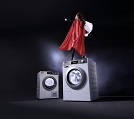 Foto 2: Saubere und trockene Wäsche in kurzer Zeit, auf kleinem Raum. Eine Waschmaschine und zwei Trocknervarianten sind bis Ende Mai zum attraktiven Preis verfügbar.  (Foto: Miele)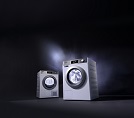 